重庆第二师范学院培养方案（通选课教师录入）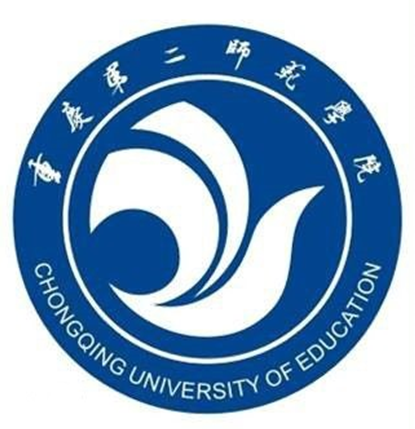 教学秘书通选课教师端录入操作手册版权所有  侵权必究1、登录系统第一步：请打开ie或者360浏览器，在地址栏输入教务系统地址。正式库地址：http://10.2.10.211/jsxsd    测试库地址：http://10.3.10.145/jsxsd   第二步：请输入您的用户名和密码，然后点击登录。（第一次登录的账号，密码为初始密码，初始密码跟账号一样）如下图所示：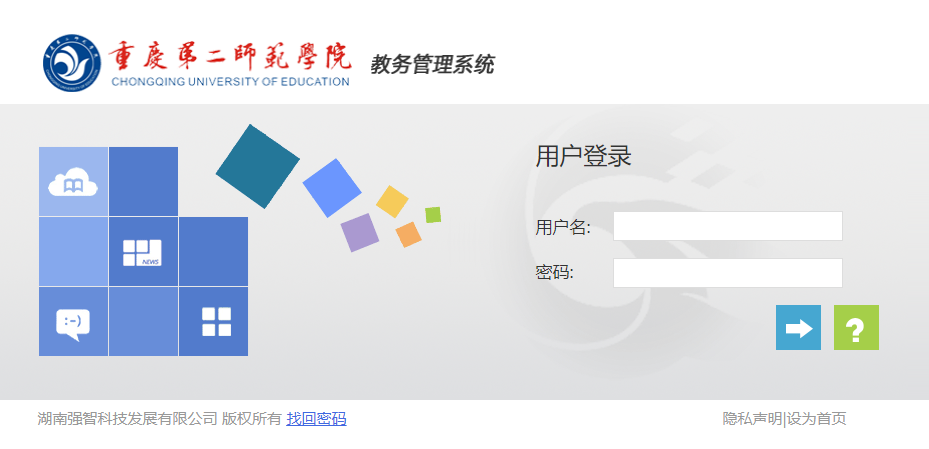 第三步：单击“教学服务”按钮，操作依次如下图所示：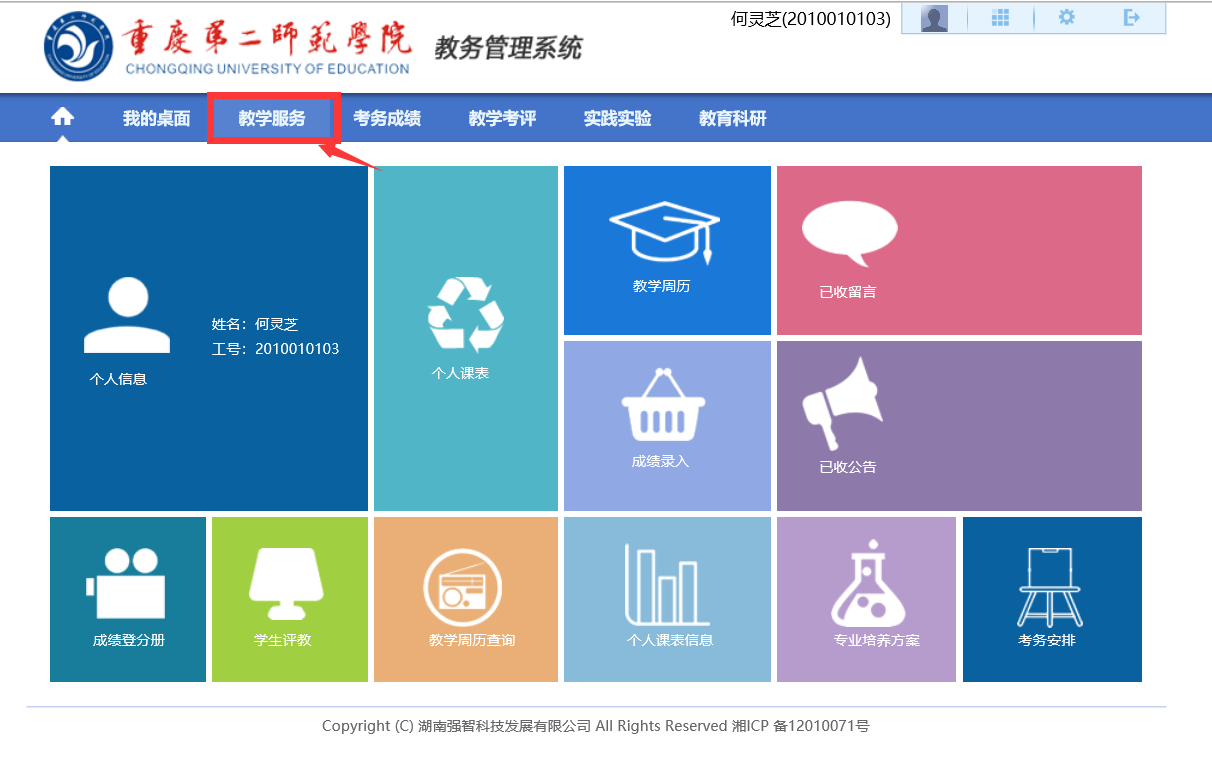 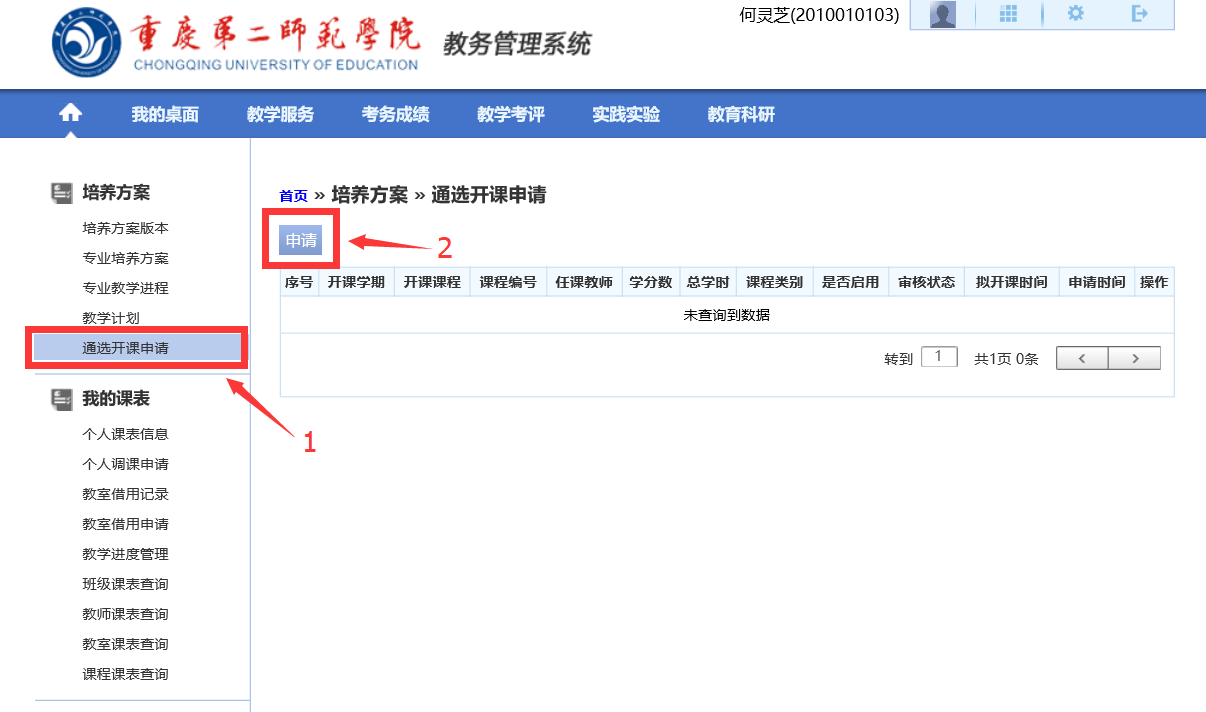 注：目前学校规定通选开课申请，只能【选择课程】，不允许选【新增】。如果课程库里没有自己要的课程，请填写《重庆第二师范学院通识选修课开课申请表》纸质打印文档交由所在部门领导审核后提交教务处添加。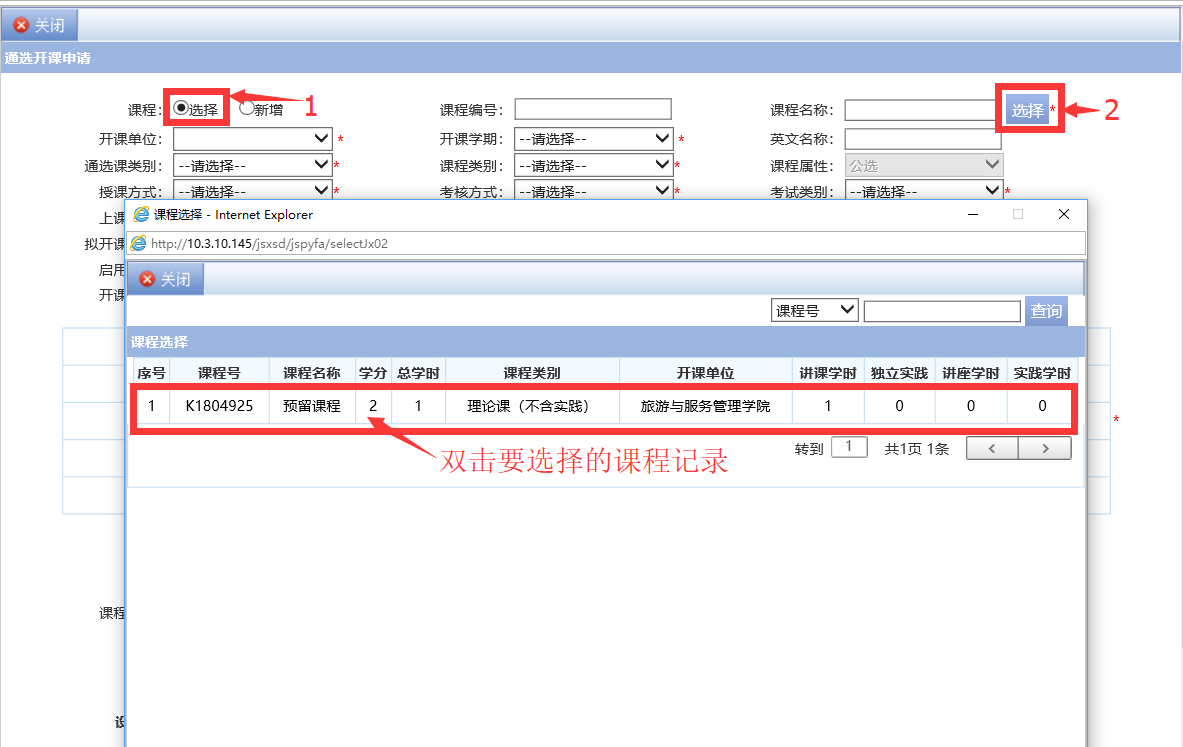 双击选择后，填写必要信息，如果未填，系统不允许保存并送审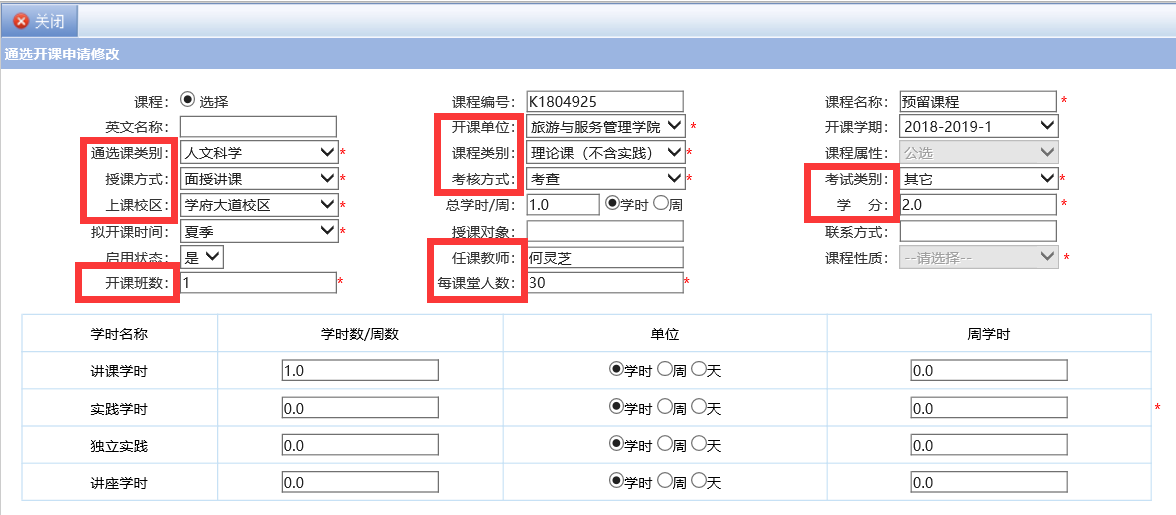 最后设置上课年级和上课专业，左键点击选择年级，左键点击选择上课专业。选好后点击【-->】按钮，点击【保存并送审】如果所有上课年级和所有上课专业都可以选这门课，都单击选择*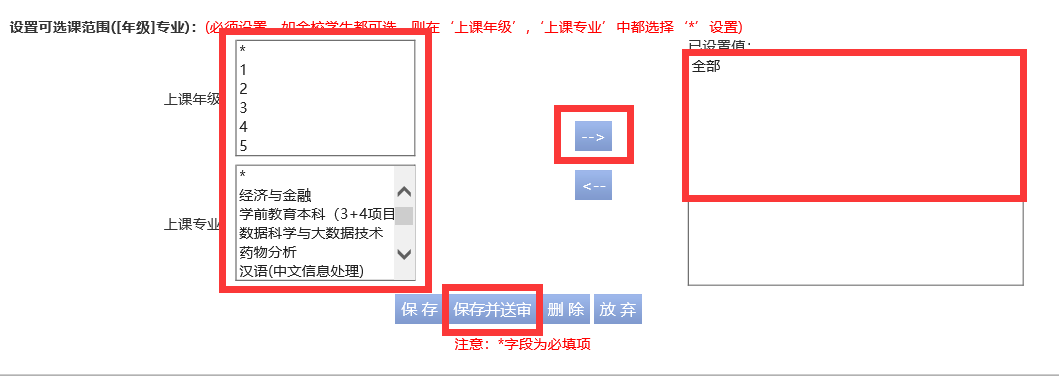 选择送审人，然后单击“送审”按钮即可。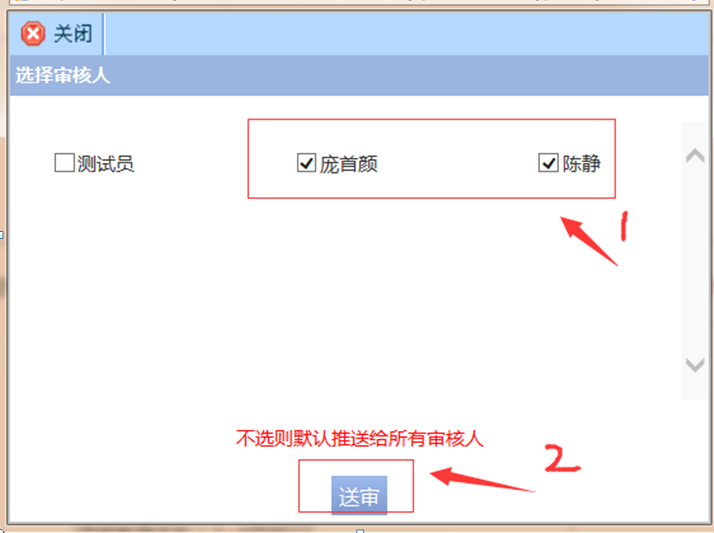 